INDICAÇÃO Nº 9206/2017Indica ao Poder Executivo Municipal a execução de serviços de limpeza em área pública localizada na Avenida da Saudade com a Rua Bento Quirino, na Vila Lola.Excelentíssimo Senhor Prefeito Municipal, Nos termos do Art. 108 do Regimento Interno desta Casa de Leis, dirijo-me a Vossa Excelência para indicar que, por intermédio do Setor competente, sejam executados serviços de limpeza de área pública localizada na Avenida da Saudade com a Rua Bento Quirino, na Vila Lola.Justificativa:                     Moradores do bairro, reclamam das condições de conservação dessa área pública, com muito mato e sujeira, causando transtornos aos moradores vizinhos. Pedem providências urgentes da Administração Municipal quanto à limpeza geral do local.Plenário “Dr. Tancredo Neves”, em 07 de dezembro de 2017.Paulo Cesar Monaro    Paulo Monaro                                    -Vereador Líder Solidariedade-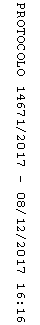 